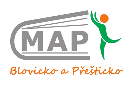 Akční plán 2022-23Investiční aktivity základních a mateřských škol a dalších subjektůAktivity spolupráce Název aktivity:Obnova kuchyňských linek MŠ OplotCharakteristika aktivity:Výměna stávajících poškozených a opotřebovaných kuchyňských linek Spolupráce:V rámci projektu není plánována žádná aktivita spolupráceIndikátor:ProjektČasový harmonogram:2022-2024Rozpočet:250 000 Kč Název aktivity:Interaktivní tabule včetně programů MŠ OplotCharakteristika aktivity:Pořízení nové interaktivní tabule a zvýšení digitálních kompetencí dětí v MŠIndikátor:ProjektČasový harmonogram:2022-2024Rozpočet:180 000 Kč Název aktivity:Do pohybu každý den zapojit se každý jdem, MŠ Dukelská PřešticeCharakteristika aktivity:Vybavení zahrady MŠ herními prvky a rozšíření nabídky činností pro rozvoj a pohyb dětí z MŠ a dalších dětí při setkávání s ostatními místními školami. Indikátor:ProjektČasový harmonogram:2022-2027Rozpočet:950 000 Kč Název aktivity:Učíme se moderně, ZŠ PřešticeCharakteristika aktivity:Rozšíření učeben digitálními technologiemi pro možnost využití nejnovějších učebních programů a metod.Indikátor:ProjektČasový harmonogram:2022-2025Rozpočet:1 500 000Kč Název aktivity:Zahrada ráj pro děti MŠ Gagarinova PřešticeCharakteristika aktivity:Úprava zahrady MŠ Přeštice, Gagarinova, přípravaIndikátor:ProjektČasový harmonogram:2022-2027Rozpočet:1 200 000 Kč Název aktivity:Nástavba ke stávajícímu objektu školy LužanyCharakteristika aktivity:Vybudování nových prostor pro využití žáky základní školy a družinyIndikátor:ProjektČasový harmonogram:2022-2027Rozpočet:4 649 517Kč Název aktivity:Přírodní zahrada MŠ Merklín Charakteristika aktivity:Vybudování přírodní zahrady, příprava Indikátor:ProjektČasový harmonogram:2022-2025Rozpočet:2 000 000 Kč Název aktivity:Oprava střechy na budově ZŠ a vybudování nového skladu v půdních prostorách ZŠ a MŠ ŘenčeCharakteristika aktivity:Oprava střechy na budově ZŠ a vybudování nového skladu v půdních prostorách ZŠ a MŠ ŘenčeIndikátor:ProjektČasový harmonogram:2022-2025Rozpočet:1 500 000 Kč Název aktivity:Lesní klub Štěnovice – obec Štěnovice a Junák – Český skaut, stř. Stopa Plzeň, z. s. Charakteristika aktivity:Vybudování Lesního klubu ve Štěnovicích, kde bude zázemí pro jednu třídu lesního klubu pro předškolní děti s celotýdenní docházko. V objektu bude i prostor pro setkávání a vzdělávací aktivity zaměřené na předškolní/školní vzdělávání. - přípravaIndikátor:ProjektČasový harmonogram:2022-2025Rozpočet:12 000 000 Kč Název aktivity:Rozšíření vybavení školní zahrady hracími prvkyCharakteristika aktivity:Obnova školní zahrady, vybavení rozmanitými prvky pro využití dětmi a žáky MŠ a ZŠ Horšice.Indikátor:ProjektČasový harmonogram:2022-2025Rozpočet:400 000 Kč Název aktivity:Rekonstrukce hlavního objektu SVČ Slunečnice PřešticeCharakteristika aktivity:Rekonstrukce hlavního objektu SVČ v Přešticích Indikátor:ProjektČasový harmonogram:2021-2022Rozpočet:12 700 000 Kč Název aktivity:Výukový kout s hmatovými stezkami na školním pozemku ZŠ a MŠ HoršiceCharakteristika aktivity:Vybudování venkovní odborné učebny v základní škole s dalšími výukovými prvky, realizaceIndikátor:ProjektČasový harmonogram:2022-2023Rozpočet:1 300 000 Kč Název aktivity:Digitální technologie v ZŠ HoršiceCharakteristika aktivity:Zlepšení nevyhovující infrastruktury a pořízení vybavení pro výuku informatiky a práci s digitálními technologiemi. - přípravaIndikátor:ProjektČasový harmonogram:2022-2025Rozpočet:180 000 Kč Název aktivity:Rozšíření kapacit mateřské školy v ChlumčanechCharakteristika aktivity:Rekonstrukce vnitřních prostor obecní budovy v přímé blízkosti stávající mateřské školy pro rozšíření kapacit MŠ Chlumčany, vznik 2 tříd pro 40 dětíIndikátor:ProjektČasový harmonogram:2022-2023Rozpočet:10 000 000 Kč Název aktivity:Výstavba mateřské školy Zemička včetně pořízení vybaveníCharakteristika aktivity:Výstavba a vybavení nové mateřské školy v obci Milínov u Nezvěstic s plánovanou kapacitou 40 dětíIndikátor:ProjektČasový harmonogram:2021-2024Rozpočet:26 500 000Kč Název aktivity:Robotika ve Slunečnici II.Charakteristika aktivity:Vybavení učebny robotickými sadami a technikou k jejich ovládání k práci v zájmových kroužcích pro žáky 2. st. ZŠ. Indikátor:ProjektČasový harmonogram:2022-2024Rozpočet:445 000 Kč Název aktivity:Jdeme s dobouCharakteristika aktivity:Zajištění ICT techniky pro individuální práci žáků 1. st. ZŠ, ZŠ Merklín, přípravaIndikátor:ProjektČasový harmonogram:2022-2025Rozpočet:490 000 Kč Název aktivity:Bezbariérová budova družiny – ZŠ BloviceCharakteristika aktivity:Rekonstrukce školní budovy se zázemím pro družinu vč. bezbariérového wc a nového bezbariérového výtahu, obnova střešního pláště. - přípravaIndikátor:ProjektČasový harmonogram:2023Rozpočet:6 500 000 Kč Název aktivity:Zkvalitnění odborné výuky na ZŠ Blovice Charakteristika aktivity:V rámci aktivity dojde k vybudování venkovní učebny, cvičné kuchyňky, keramické dílny apod. realizaceIndikátor:ProjektČasový harmonogram:2022-2023Rozpočet:2 670 420 Kč Název aktivity:Vybavení zahrady MŠ SečCharakteristika aktivity:Obnova zahrady, vybavení herními prvky, zajištění venkovního zázemí pro setkávání s rodiči a ke komunitním akcímIndikátor:ProjektČasový harmonogram:2022-2027Rozpočet:400 000 Kč Název aktivity:Ve spojení s přírodou II – ZŠ J. Hlávky PřešticeCharakteristika aktivity:Vybudování a vybavení venkovní odborné učebny s několika výukovými prvky v bezprostředním okolí na zahradě 1.stupně ZŠ. Indikátor:ProjektČasový harmonogram:2022Rozpočet:1 314 592 Kč Název aktivityZŠ a MŠ Dolní Lukavice – rekolaudace školního bytu na školní družinu a šatny, podříznutí celého objektu ZŠ, výměna otopné soustavy.Charakteristika aktivity:Rekolaudace školního bytu na školní družinu a šatny pro zajištění prostor a zázemí pro družinové, ale i komunitní aktivity. Součástí bude i podříznutí celého objektu ZŠ, výměna otopné soustavy. - přípravaIndikátor:ProjektČasový harmonogram:2023 - 2025Rozpočet:6 000 000 Kč Název aktivity:Asistence při zajišťování finančních prostředků z CLLDCharakteristika aktivity:Poskytování konzultací pro přípravu projektů do CLLD pro organizace působících ve vzdělávání Realizátor aktivity:MAS Aktivios, z.s.Spolupráce:Školy žadatelé Indikátor:Podané projektyČasový harmonogram:2022/2023Název aktivity:Individuální konzultace MŠ a ZŠ při administraci projektů Šablon IIICharakteristika aktivity:MAS Aktivios poskytne bezplatné konzultace a asistenci při administraci projektů Šablon III pro zájemce ze ZŠ a MŠ Realizátor aktivity:MAS Aktivios, z.s.Spolupráce:Školy žadateléIndikátor:Podané projektyČasový harmonogram:2022/2023Název aktivity:Práce s Klokanovým kufrem v  MŠ – sdílení praxe s diagnostikou dětí Charakteristika aktivity:Aktivity na výměnu zkušeností s diagnostikou dětí Realizátor aktivity:MAS Aktivios, z.s., lektoři, Spolupráce:MŠ v území ORP Blovice a Přeštice, pedagogové z území a dalšíIndikátor:Počet zapojených MŠČasový harmonogram:2022/2023Název aktivity:Podpora mateřským školám při zajišťování logopedické péče pro dětiCharakteristika aktivity:Zapojení logopeda v MŠ Realizátor aktivity:MAS Aktivios, z.s., MŠSpolupráce:LogopedkaIndikátor:Počet zapojených MŠČasový harmonogram:2022/2023Název aktivity:Půjčovna pomůcek a vybaveníCharakteristika aktivity:Provozování půjčovny pomůcek pro rozvoj matematické gramotnosti i čtenářské gramotnosti a informatického myšlení dětí a žákůRealizátor aktivity:MAS Aktivios, z.s.Spolupráce:Všechny subjekty Indikátor:Počet zapojených pedagogůČasový harmonogram:2022/2023Název aktivity:Podpora dobrého klima ve tříděCharakteristika aktivity:Podpora dobrého klima ve třídě – aplikace metodiky pro rozvoj sociálních dovedností žáků – Jablík, Zippík Realizátor aktivity:ŠkolySpolupráce:P CentrumIndikátor:Počet zapojených škol/třídČasový harmonogram:2022/2023Název aktivity:Spolupráce MŠ a veřejných knihovenCharakteristika aktivity:Ve spolupráci s městskou knihovnou Přeštice a Blovice programy o knihách pro děti Realizátor aktivity:MAS Aktivios, z.s., školySpolupráce:Městská knihovna Přeštice/BloviceIndikátor:Zapojené školyČasový harmonogram:2022/2023Název aktivity:Aktivity pro děti na rozvoj matematických, logických, přírodovědných gramotností a regionálního povědomí v MŠ a na I. stupni ZŠCharakteristika aktivity:Workshopy a projektové aktivity pro děti s cílem rozvíjet matematické a logické schopnosti, základní přírodovědné principy a regionální přírodovědné programy pro MŠ a ZŠ v areálu škol nebo jinde v území. Vytvoření a tisk a distribuce materiálů pro podporu znalostí z regionální vlastivědy. Realizátor aktivity:Školy, MAS Aktivios, z.s.Spolupráce:Spolek Ametyst, pedagogové, lektořiIndikátor:Počet zapojených školČasový harmonogram:2022/2023Název aktivity:Spolupráce při realizaci školních čtenářských dílen – kniha moderního autoraCharakteristika aktivity:Pokračování aktivity na práci se společnými pracovními listy pro vybrané knihy.  Školy budou dál pracovat s knihami pořízenými v rámci projektu.  Realizátor aktivity:zapojené školy, MAS Aktivios, z.s.Spolupráce:zapojené školy, pedagogovéIndikátor:Počet zapojených školČasový harmonogram:2022/2023Název aktivity:Podpora školám při zavádění nové informatiky a revize ŠVP Charakteristika aktivity:Podpora školám a koordinace aktivit při zavádění nové informatiky související s revizí RVPRealizátor aktivity:zapojené školy, MAS Aktivios, z.s.Spolupráce:LektořiIndikátor:Počet zapojených školČasový harmonogram:2022/2023Název aktivity:Pracovní skupina pro rovné příležitosti Charakteristika aktivity:Pracovní skupina zástupců škol, zřizovatelů a dalších subjektů působících ve vzdělávání s cílem řešit problematiku rovných příležitostí ve vzdělávání, individualizaci vzdělávání a naplňování potenciálu každého dítěteRealizátor aktivity:MAS Aktivios, z.s.Spolupráce:Základní a mateřské školy, pedagogové, zřizovatelé a další subjektyIndikátor:SetkáníČasový harmonogram:2022/2023Název aktivity:Pracovní skupina pro financování ve vzděláváníCharakteristika aktivity:Setkávání zřizovatelů škol a zájemců z dalších institucí s cílem řešit témata související s financováním vzdělávání v území, např. pořízení tabletů do škol, financování projektového manažera pro školy.Realizátor aktivity:MAS Aktivios, z.s.Spolupráce:Základní a mateřské školy, pedagogové, zřizovatelé a další subjektyIndikátor:Setkání Časový harmonogram:2022/2023Název aktivity:Pracovní skupina čtenářská gramotnost Charakteristika aktivity:Setkávání učitelů/knihovníků/rodičů žáků ZŠ a MŠ nad tématem čtenářská gramotnostRealizátor aktivity:MAS Aktivios, z.s.Spolupráce:Základní a mateřské školy, pedagogové, zřizovatelé a další subjektyIndikátor:SetkáníČasový harmonogram:2022/2023Název aktivity:Pracovní skupina matematická gramotnost Charakteristika aktivity:Setkávání učitelů, rodičů žáků ZŠ a MŠ a dalších zainteresovaných osob nad tématem matematická gramotnostRealizátor aktivity:MAS Aktivios, z.s.Spolupráce:Základní a mateřské školy, pedagogové, zřizovatelé a další subjektyIndikátor:SetkáníČasový harmonogram:2022/2023Název aktivity:Společná setkávání zástupců škol Charakteristika aktivity:Cílem aktivity je zajištění pravidelných setkávání zástupců škol z území dle zájmumateřských škol málotřídních škol velkých škol Realizátor aktivity:MAS Aktivios, z.s.Spolupráce:ZŠ a MŠ v území Indikátor:Setkání zástupců školČasový harmonogram:2022/2023Název aktivity:Letní škola 2022Charakteristika aktivity:Vícedenní seminář pro pedagogy zaměřený na osobnostní rozvoj pedagoga, komunikaci, nové metody ve vzdělávání, postupy rozvoje matematické gramotnosti a čtenářské gramotnosti v období letních prázdnin. Pořádané ve spolupráci s MAS Radbůza pro školy v ORP Přeštice, Blovice, Stod, Nýřany Realizátor aktivity:MAS Aktivios, z.s., Spolupráce:MAS Radbůza, EduzměnaIndikátor:Seminář, počet zapojených pedagogůČasový harmonogram:srpen 2022Název aktivity:Ředitelská akademie 2022Charakteristika aktivity:Vícedenní setkání pro ředitele a širší vedení škol (mateřských i základních) zaměřené na osobnostní rozvoj, komunikaci, postupy rozvoje týmu a vedení týmu a školy. Pořádané v období letních prázdnin ve spolupráci s MAS Radbůza pro školy v ORP Přeštice, Blovice, Stod, Nýřany.Realizátor aktivity:MAS Aktivios, z.s., Spolupráce:MAS Radbůza, EduzměnaIndikátor:Seminář, počet zapojených pedagogůČasový harmonogram:srpen 2022Název aktivity:Spolupráce s projektem Eduzměny Charakteristika aktivity:Zprostředkování nabídek, informací a aktivit z projektu Eduzměny na Kutnohorsku do území MAP.  Realizátor aktivity:MAS Aktivios, z.s., Spolupráce:EduzměnaIndikátor:AktivitaČasový harmonogram:2022/2023Název aktivity:Grantový program ProŠkoly Charakteristika aktivity:Grantový program pro školy, pedagogy a žáky základních škol v celkové výši prostředků k rozdělení cca 50 000KčRealizátor aktivity:MAS Aktivios, z.s.,  Spolupráce:EduzměnaIndikátor:AktivitaČasový harmonogram:2022/2023